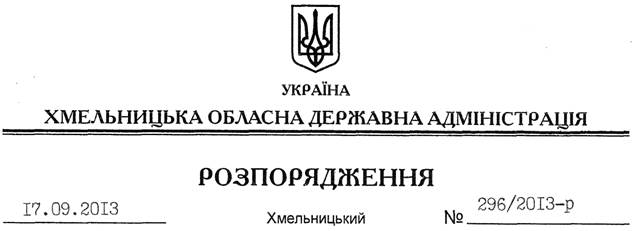 На підставі статті 6 Закону України “Про місцеві державні адміністрації”:Внести зміни до розпорядження голови обласної державної адміністрації від 21.05.2010 № 225/2010-р “Про робочу групу з координації дій щодо формування, ведення та використання обласного страхового фонду документації”, виклавши додаток до нього у новій редакції (додається). Голова адміністрації									В.ЯдухаПро внесення змін до розпорядження голови обласної державної адміністрації від 21.05.2010 № 225/2010-р